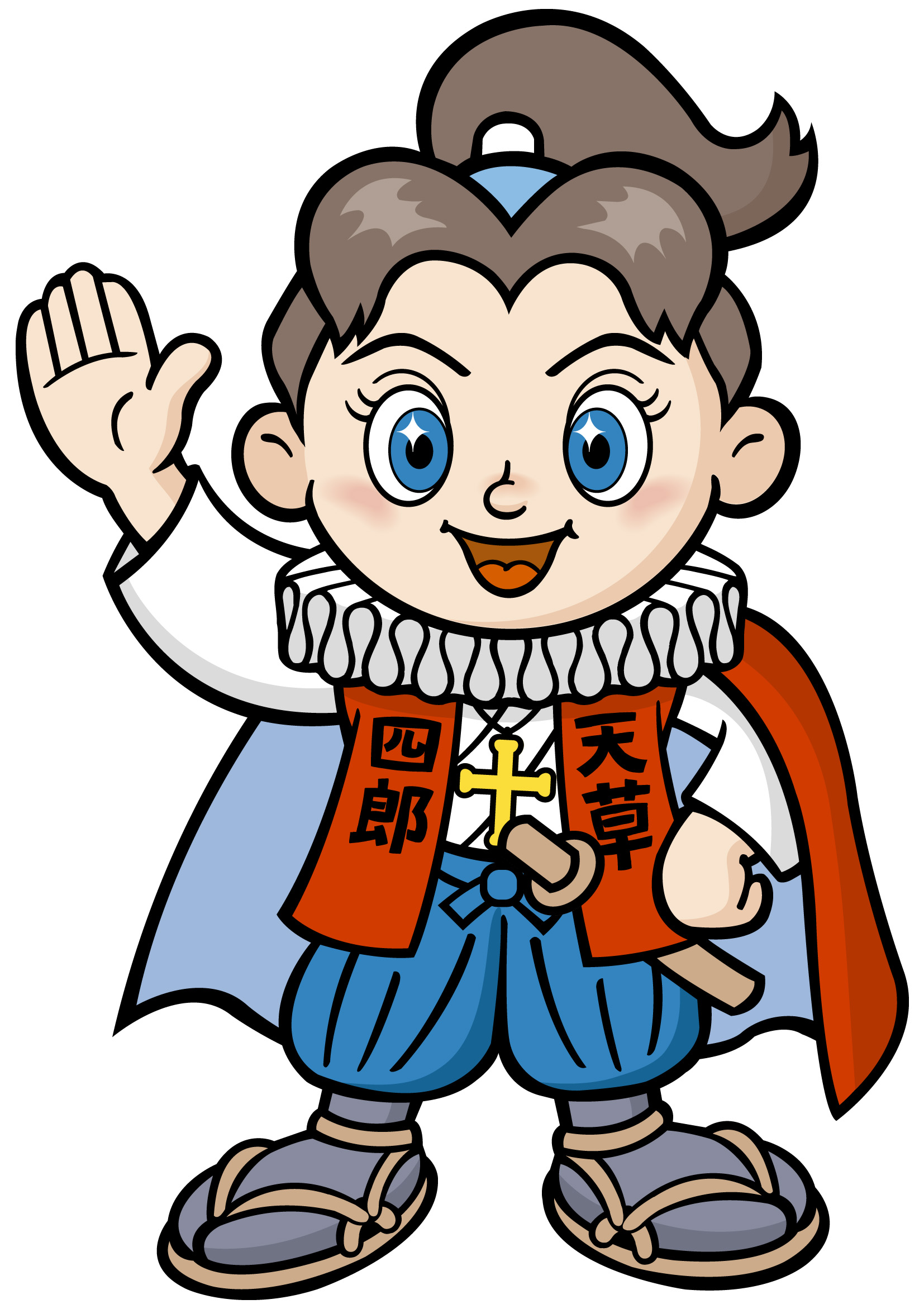 ✢ふるさと納税とは？自治体に対してふるさと納税（寄附）をすると、寄附額のうち2,000円を超える部分について、一定の上限まで所得税・個人住民税から全額が控除される制度のことです。✦控除計算式のイメージ※所得税率は、復興特別所得税(所得税額の2.1%)を加算した率となります。✦手続きの流れ✢６つの事業から選んで寄附ができます　 上天草市では、特に力を入れてほしい分野などの事業を選んで寄附することができます。✢ふるさと納税に対するお礼品がスタートします　上天草市では、平成２７年度からお礼品をお送りすることとしました。お送りする特産品などの詳しい内容は、決定次第、広く皆さまにお知らせいたします。　これからも温かいご支援のほど、よろしくお願いします。✦- - - - - - - - - - - - ✦✧✦- - - - - - - - - - - - ✦✢新たな制度が創設されました寄附をした際に、2,000円を超える全額が控除される限度額が約２倍となりました。個人住民税の税額控除（特例分）は所得割額の２割を上限に控除されます。(改正前１割)※対象…平成２７年１月１日以降の寄附分から	◎扶養家族が配偶者のみ（1名）の給与所得者の場合　　　　　　　　　　　　　　　　　　　　　◎年収300万円の方の場合のふるさと納税枠確定申告が不要な給与所得者等について、ふるさと納税先団体数が５つ以内の場合は、ふるさと納税先団体に申請することによって確定申告が不要になります！　なお、ふるさと納税以外で住民税の申告や医療費といった各種控除を受ける方は、別途確定申告が必要です。※対象…平成２７年４月１日以降の寄附分から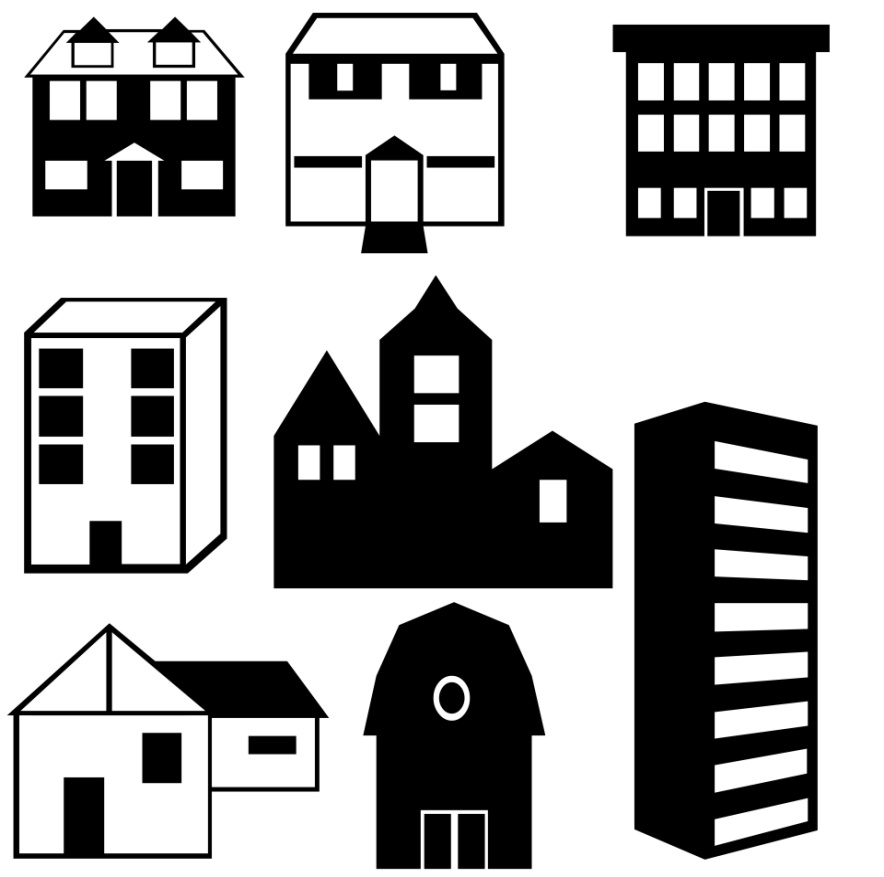 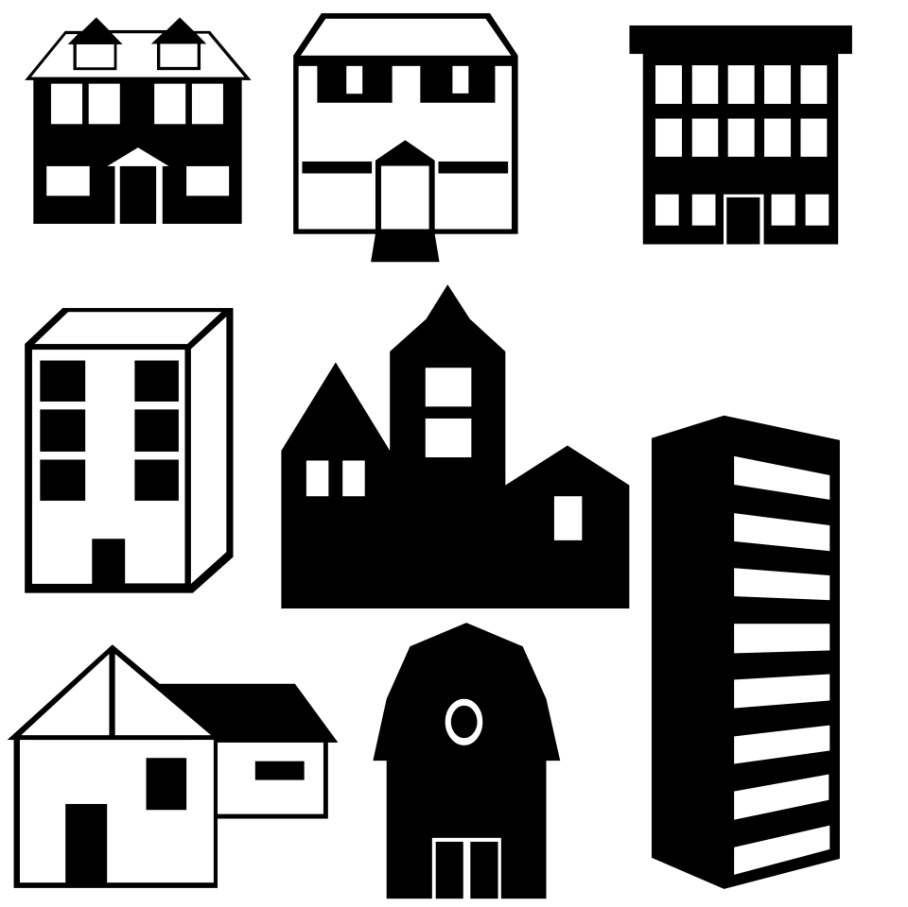 みなさまの温かいご支援、お待ちしております。✦ お問い合わせはこちら ✦ ------------------------------------------------------------上天草市総務企画部財政課〒869-3692 　熊本県上天草市大矢野町上1514　✧TEL : 0964-26-5528　✧Fax : 0964-56-4972  ✧E-mail : zaisei@city.kamiamakusa.lg.jp適用下限額2,000円☆所得税所得控除による軽減(寄附額-2,000円)×所得税率★個人住民税税額控除（基本分）(寄附額-2,000円)×10%◇個人住民税税額控除（特例分）(寄附額-2,000円)×(100%-10%-所得税率)電話・FAX・窓口メール・電子申請郵便局払込票（手数料無料）、窓口持参口座振込・現金書留（手数料負担あり）・毎年2月～3月が申告時期市から届いた受領証明書は大切に保管ください。